PROVE INVALSI DI MATEMATICA – GEOMETRIA EUCLIDEA2015-2016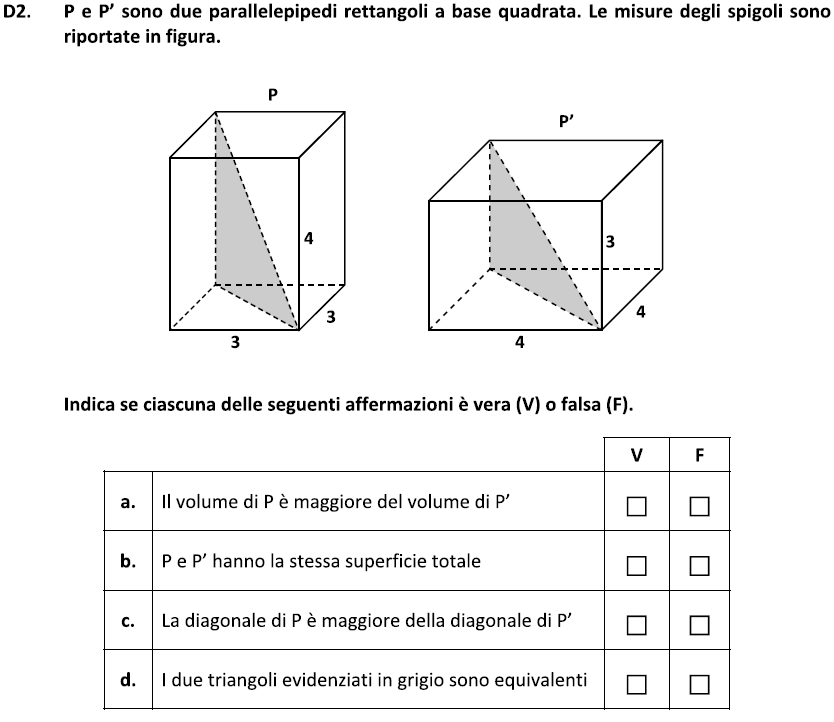 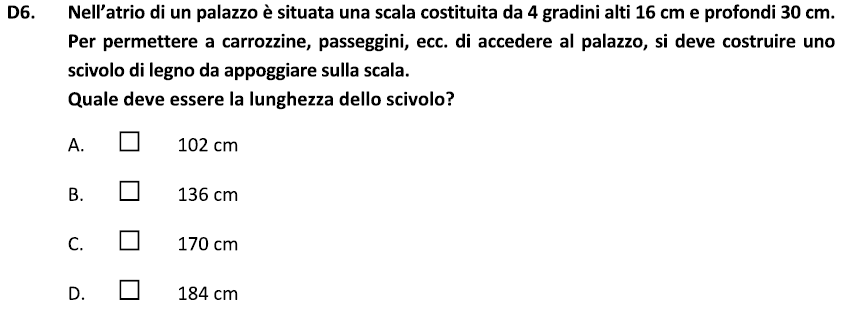 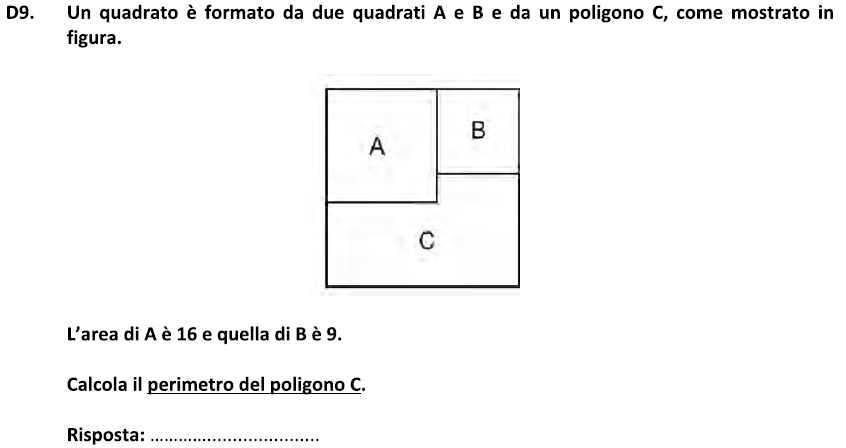 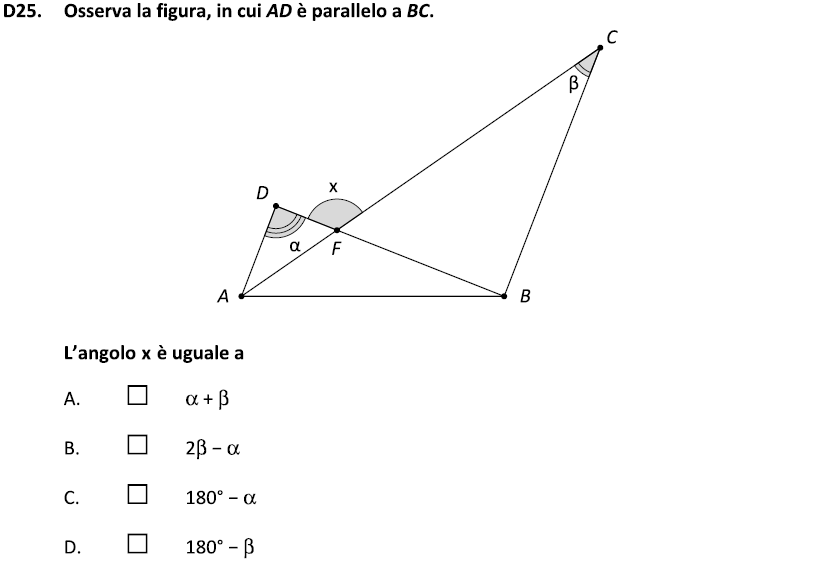 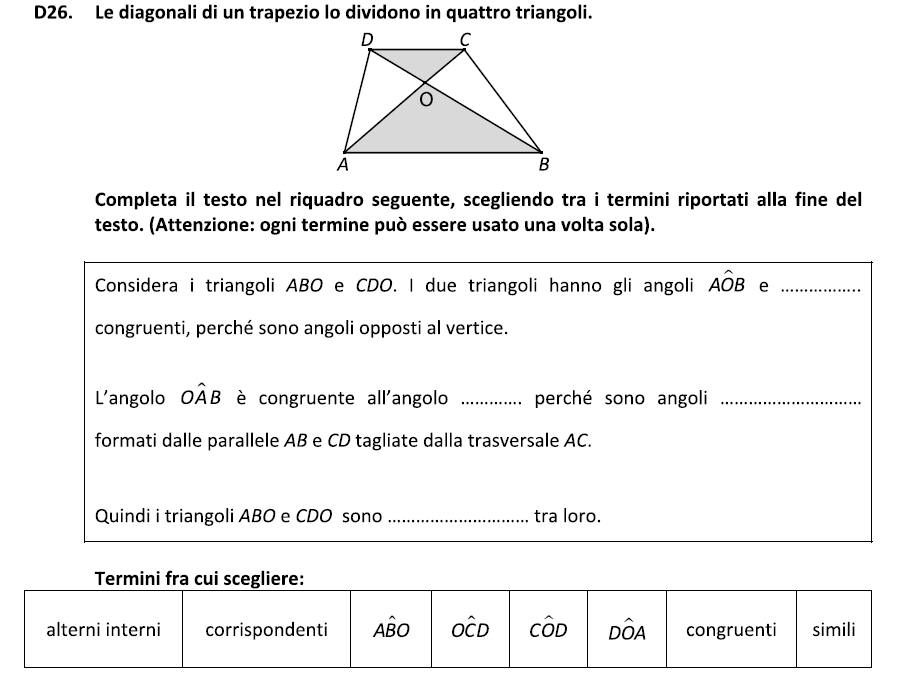 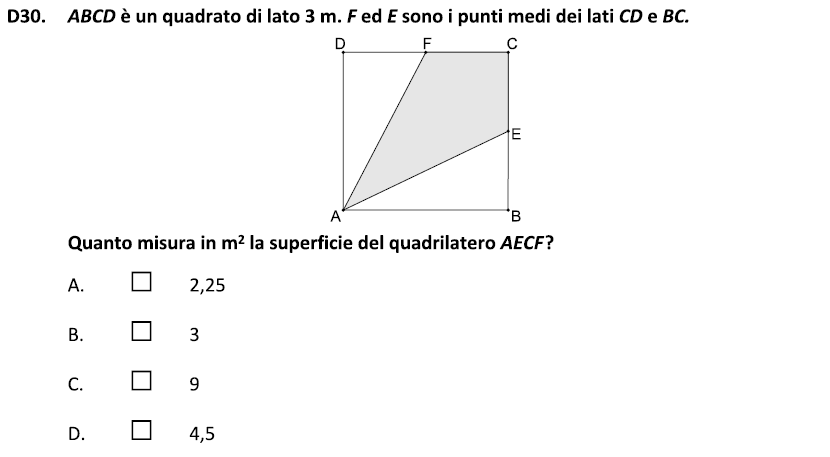 2014-2015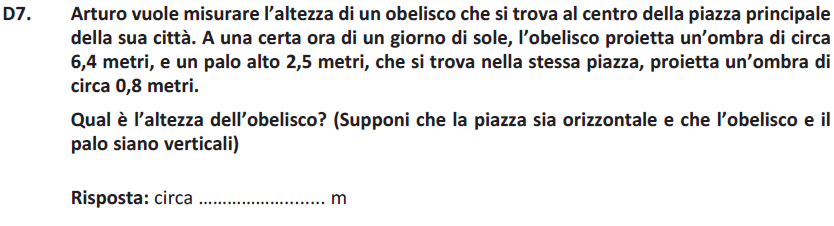 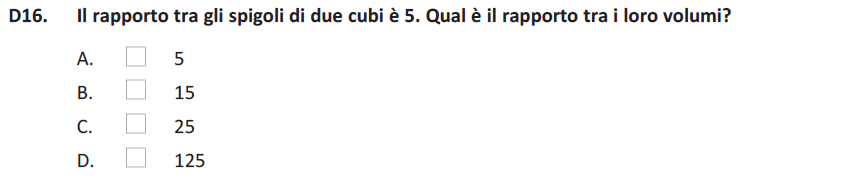 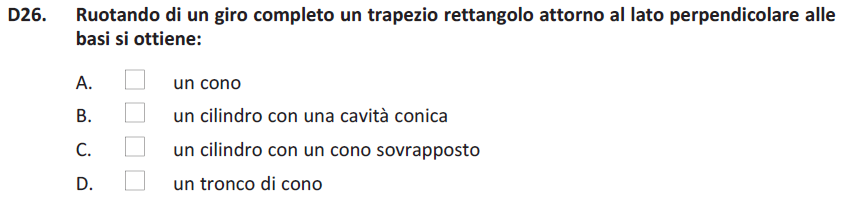 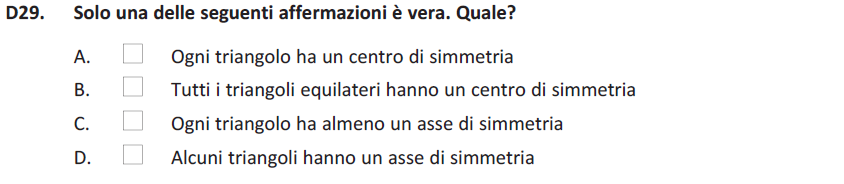 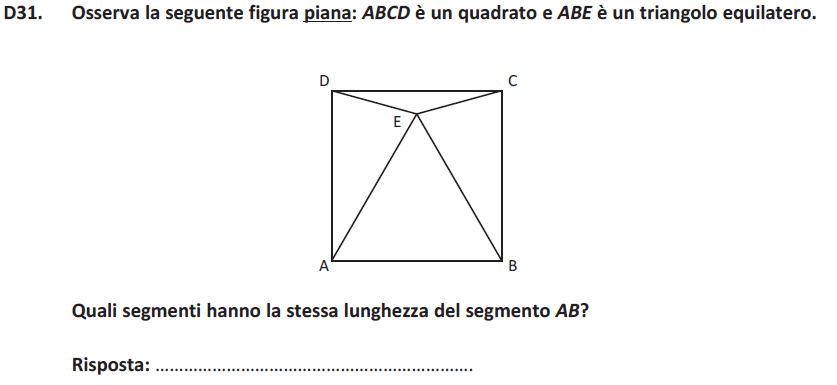 2013-2014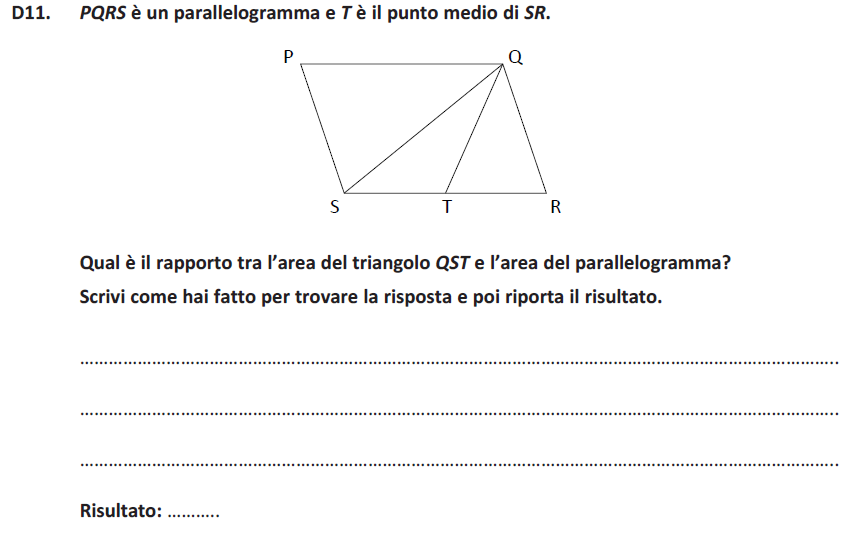 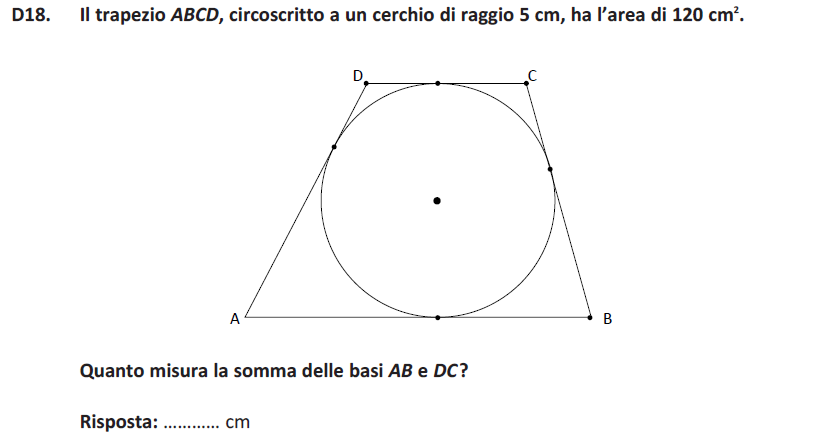 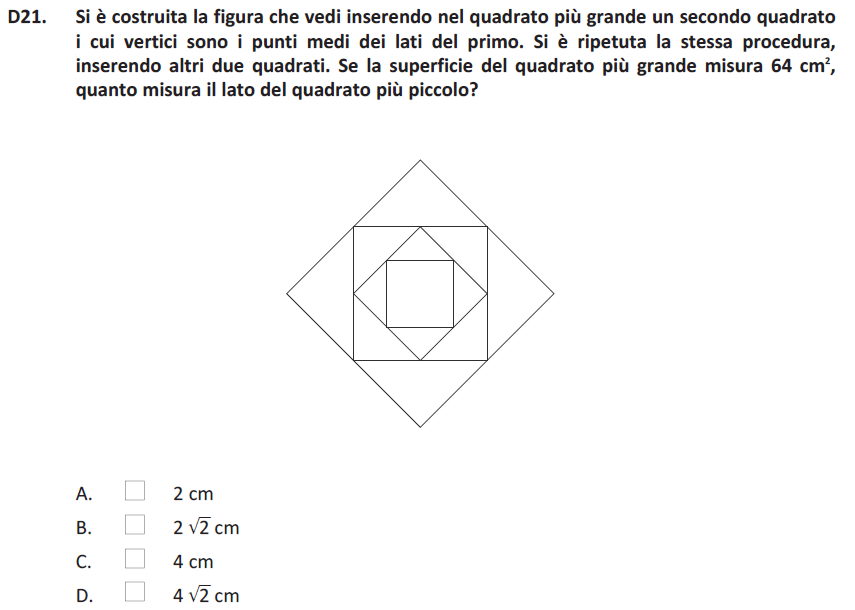 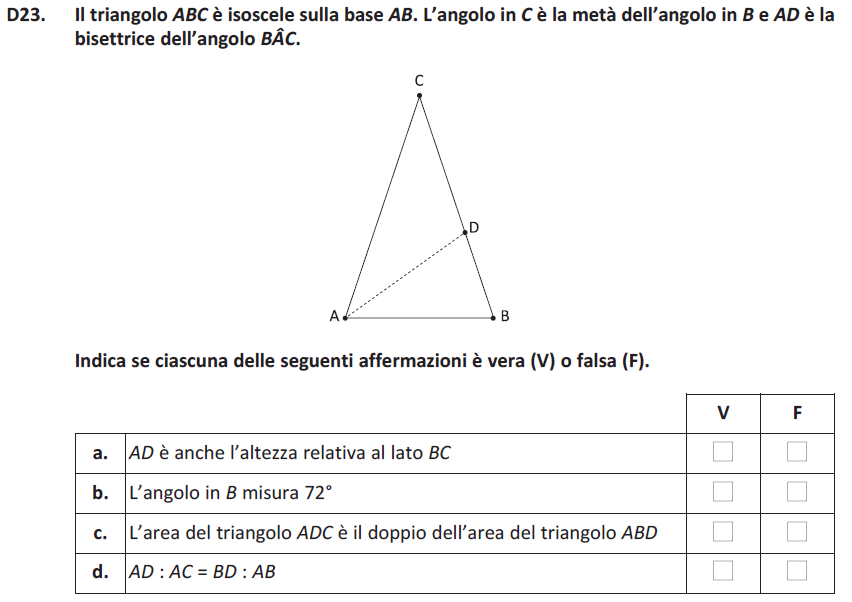 2012-2013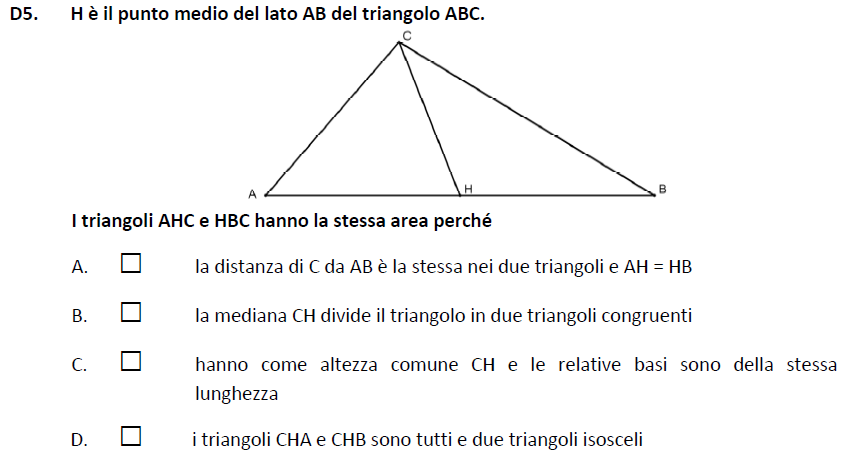 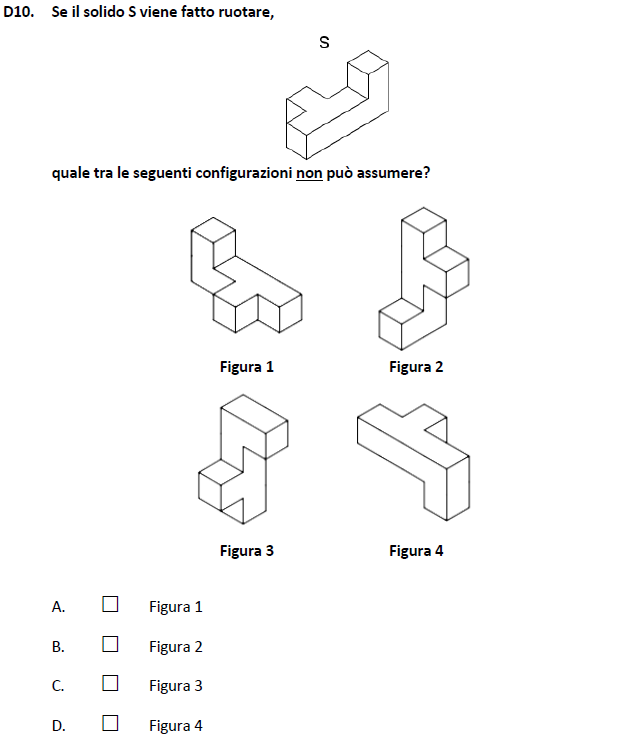 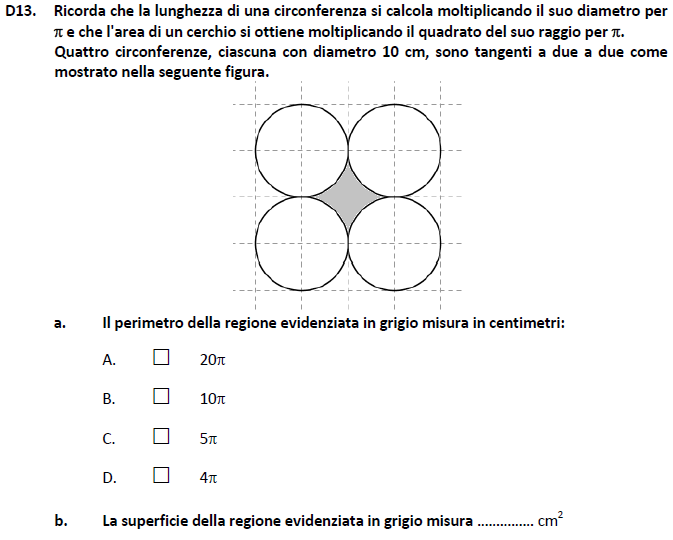 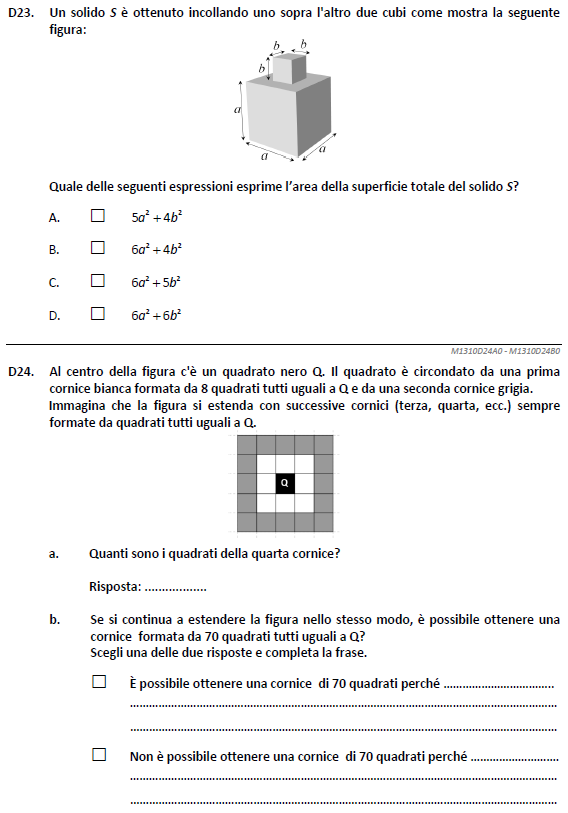 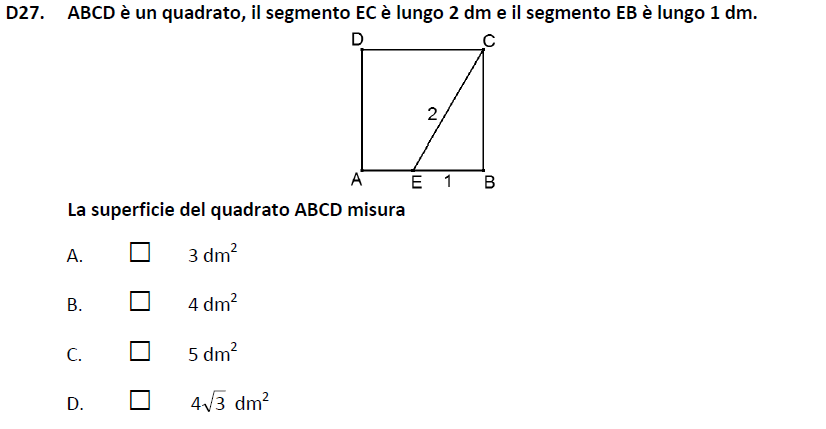 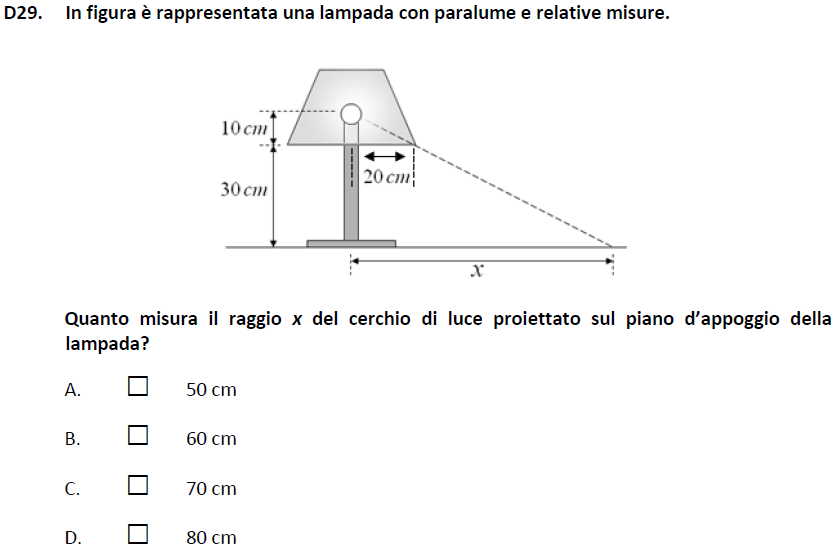 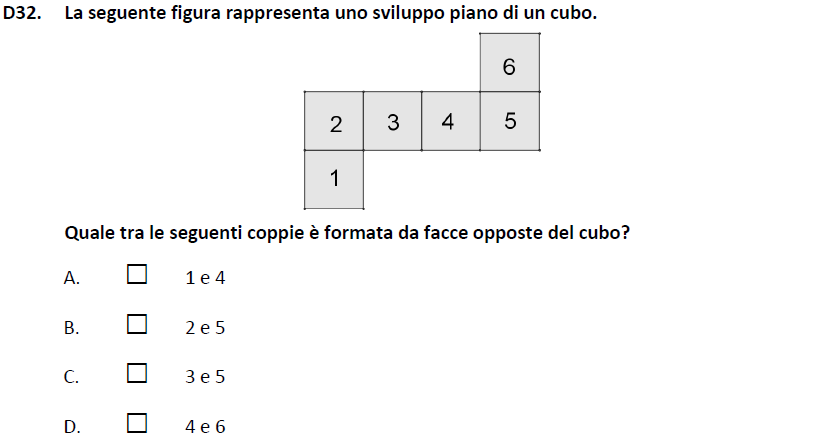 2011-2012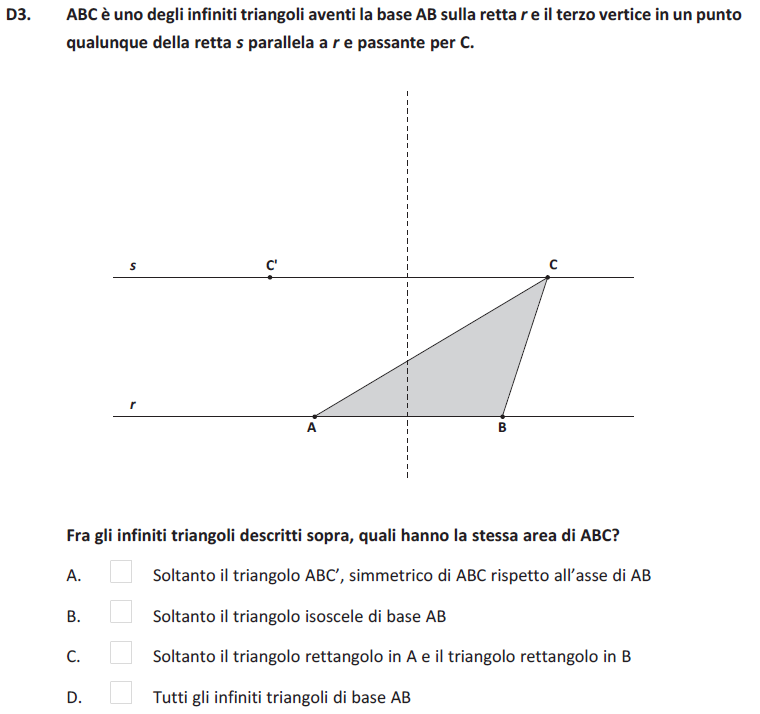 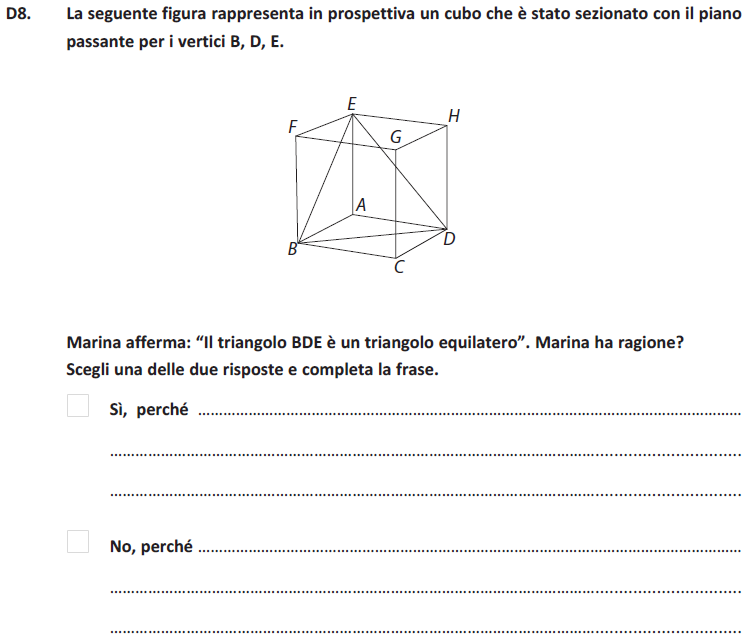 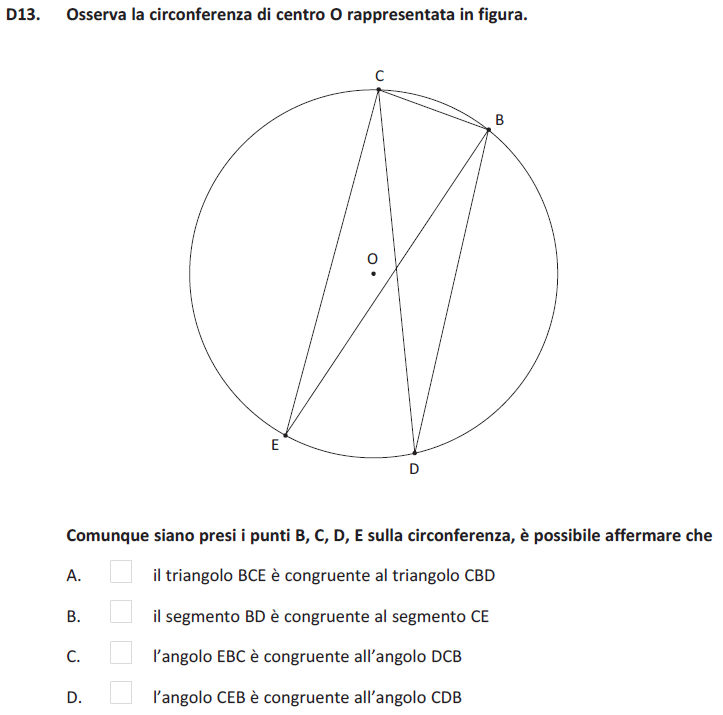 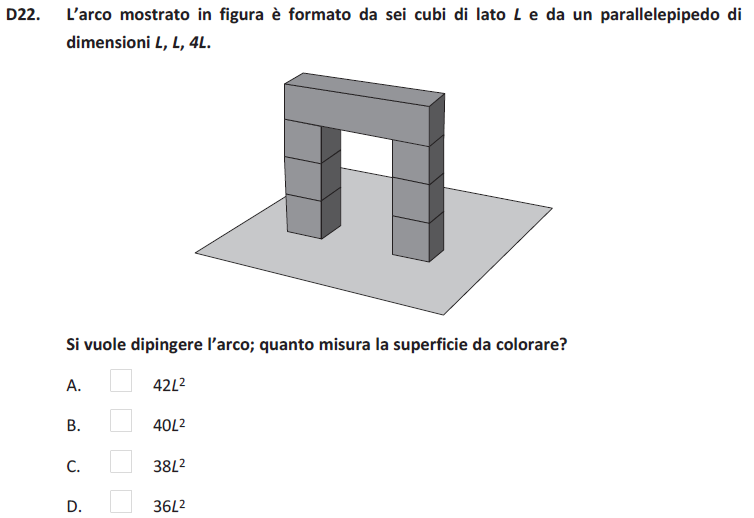 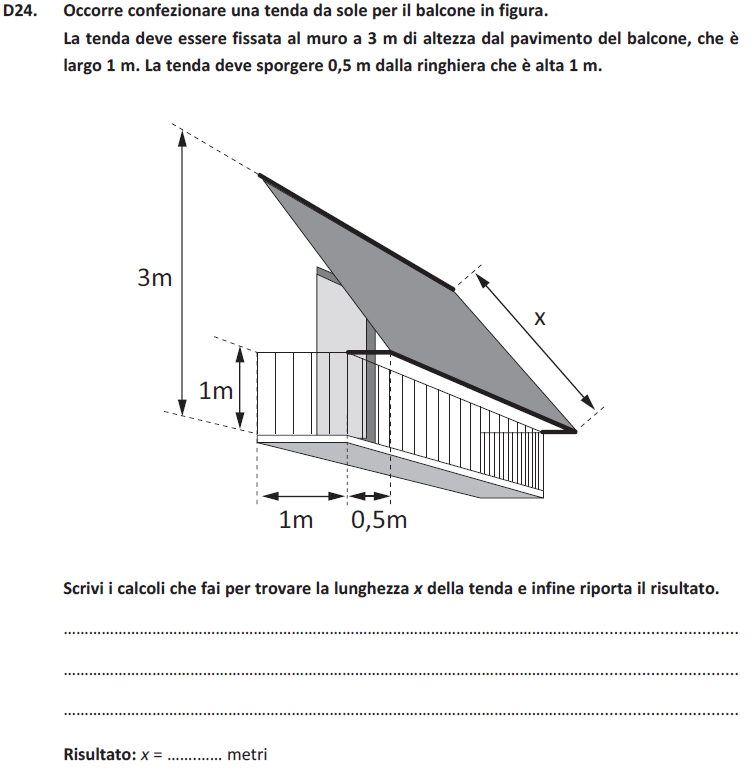 2010-2011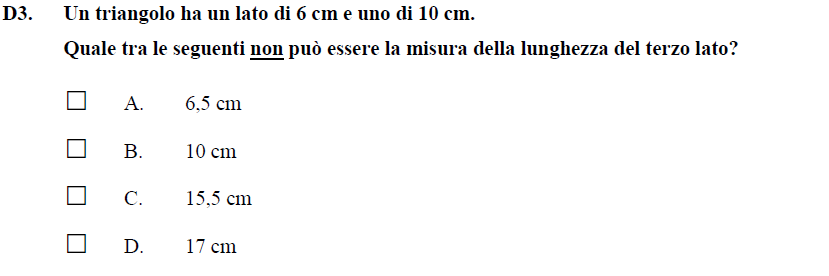 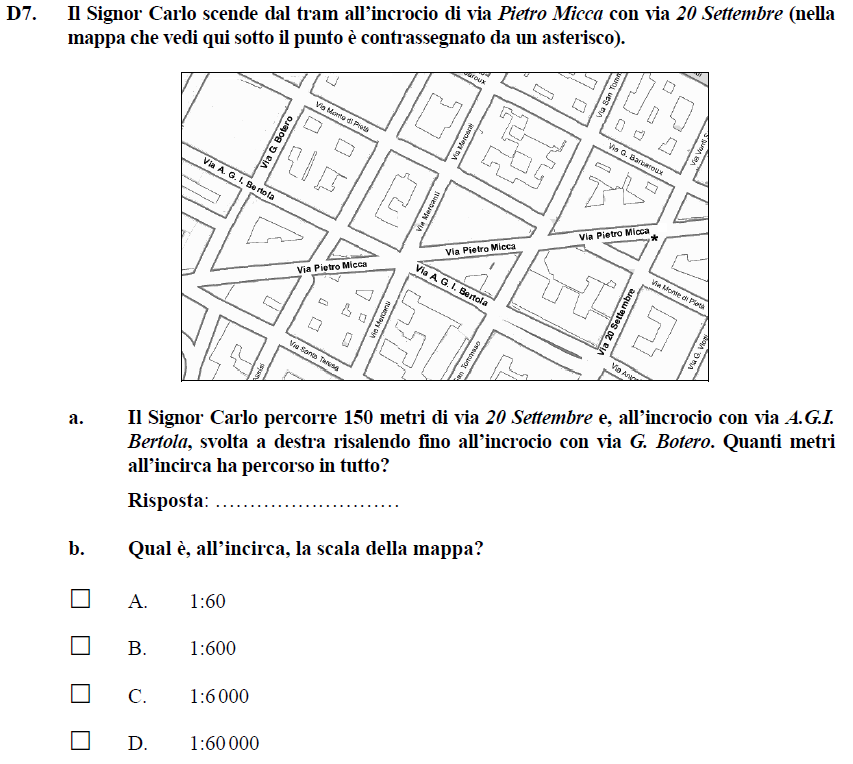 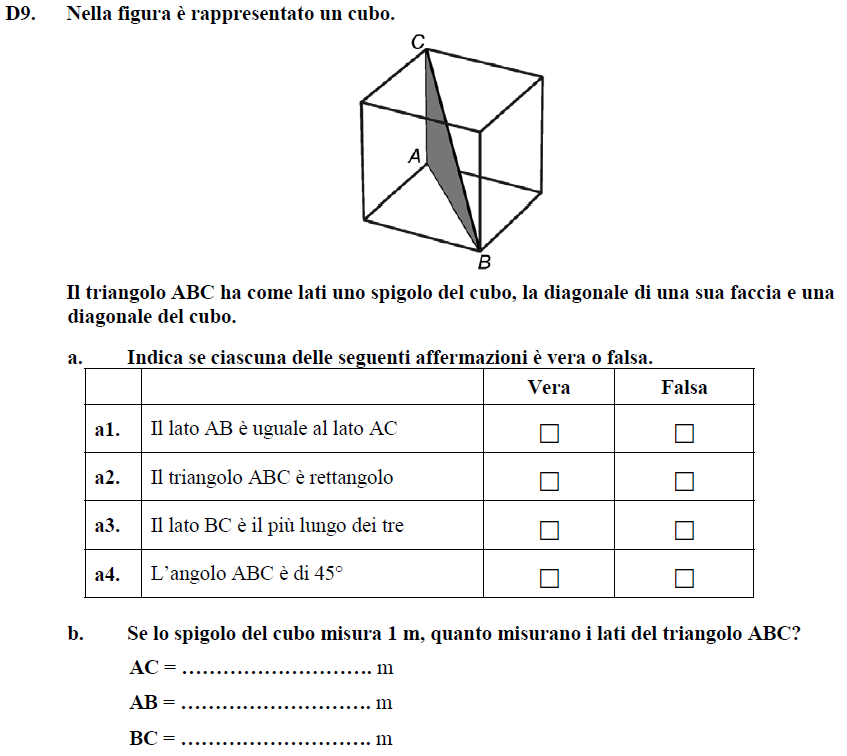 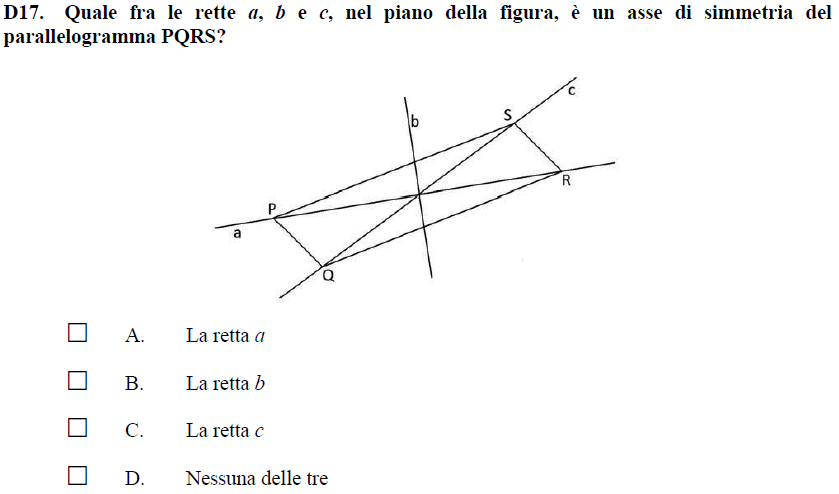 